FotodokumentaceSetkání starostů DSO dne 23. 8. 2016 ve Vernéřovicích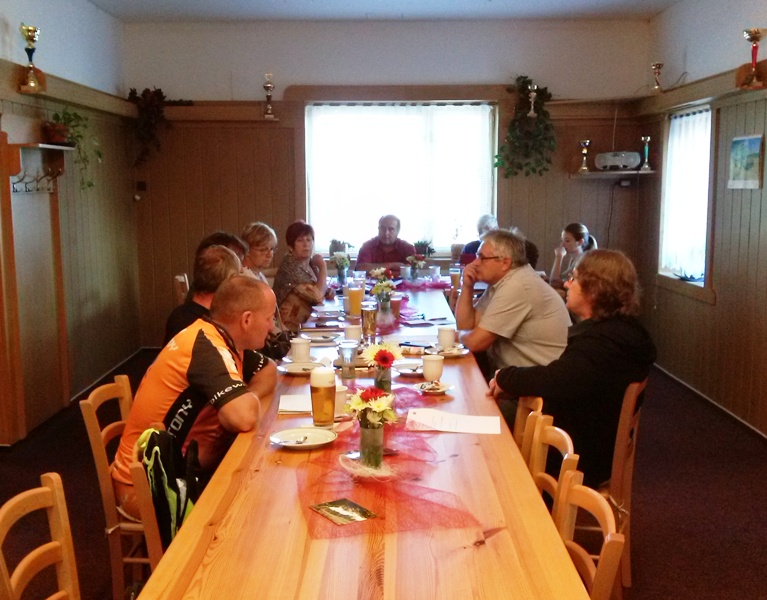 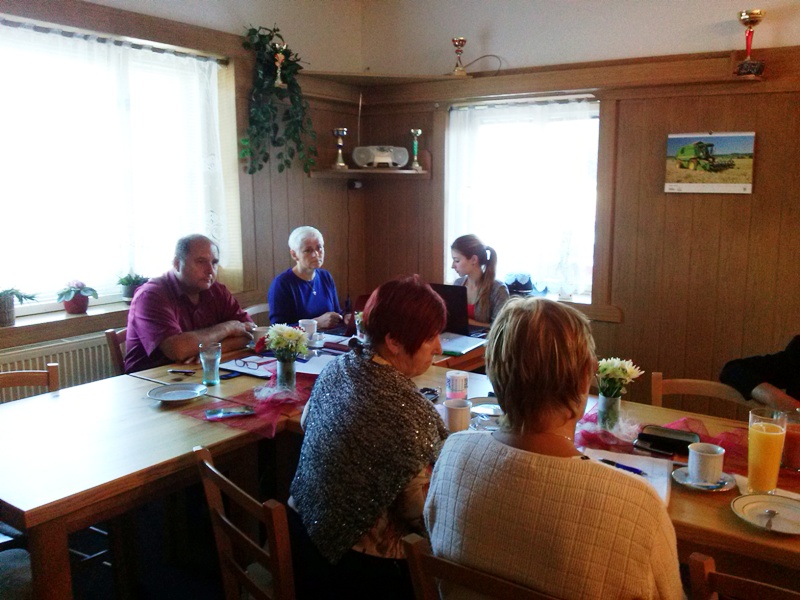 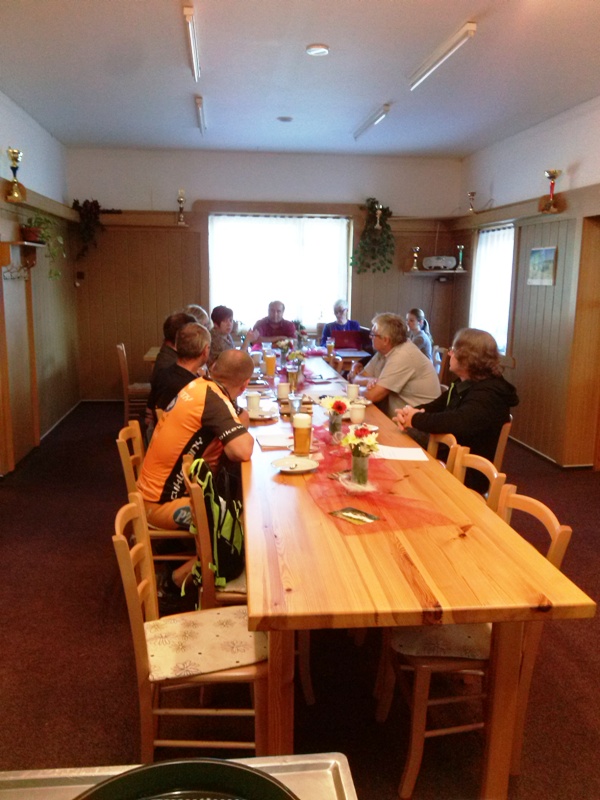 